Sekcija uporabnikov sistemov stalnih izboljšav (SuSSI) objavlja končno obvestilo o delavnici – izmenjalnici  dobrih praksStalne izboljšave s 6 SIGMAki bo v četrtek 3. 3. 2016,  v podjetju LTH Castings d.o.o, Litostrojska 46, LjubljanaIzmenjalnica (delavnica) je zasnovana kot izmenjava dobrih praks med strokovnjaki iz proizvodnih podjetij v različnih panogah pri uvajanju metodologije 6 SIGMA. Namenjena je tako strokovnjakom kot vodilnim delavcem iz proizvodnje, odgovornim za uvajanje in izvajanje vitke proizvodnje ter upravljanje kakovosti. 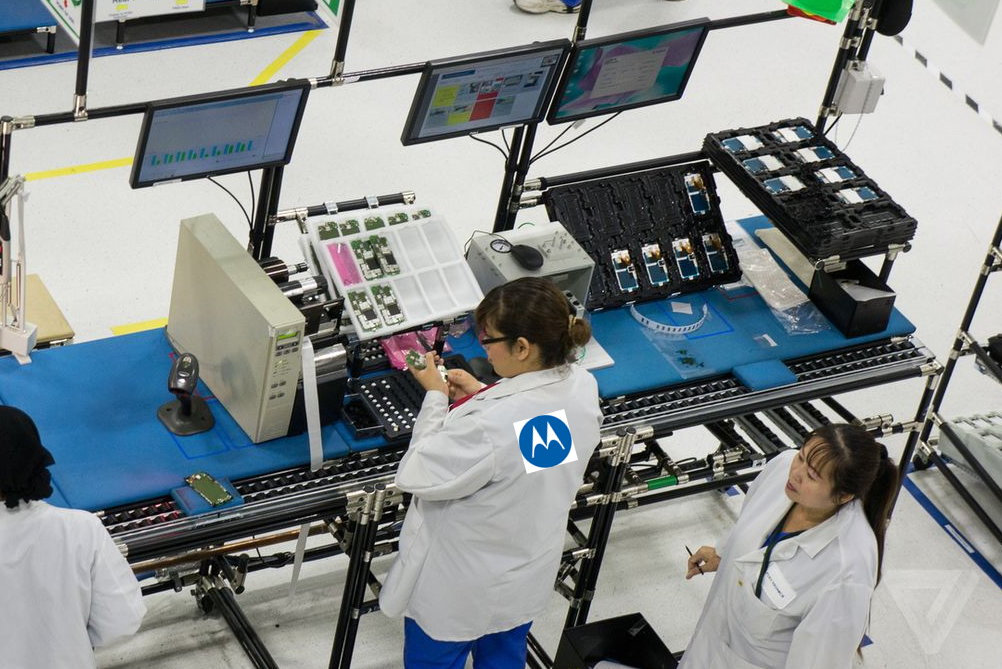 V uvodnem delu delavnice se bodo udeleženci seznanili z ozadjem metodologije in metodologijo samo, ki temelji na konceptu DMAIC (Define, Mesure, Analyze, Improve, Control), analitičnih orodjih, spreminjanju kulture podjetja, različnih vlogah zaposlenih v organizacijski piramidi, itd. V nadaljevanju bodo predstavljene dobre prakse uvajanja 6 SIGMA v slovenskih podjetjih.Udeleženci si bodo tudi ogledali proizvodnjo v podjetju LTH Castings d.o.o, na proizvodni enoti na Litostrojski v Ljubljani. Podjetje LTH Castings proizvaja visoko zahtevne ulitke z mehansko obdelavo in je eden večjih slovenskih dobaviteljev avtomobilski industriji. Visok nivo investicij, tehnološko napredne rešitve ter stalne izboljšave zagotavljajo visoko kakovost in zanesljivost dobav, za kar je LTH Castings je v zadnjih letih prejel številna priznanja kupcev.Dodatne informacije posreduje dr. Marjan Rihar, (tel. 041 689 667). PROGRAM:UPORABNA NAVODILA ZA UDELEŽENCE:REGISTRACIJA:Prosimo udeležence, da se javijo na registracijo najkasneje 10 minut pred pričetkom delavnice. Registracija in delavnica bosta potekali v poslovni stavbi, v sejni sobi v 1. nadstropju.OGLED TOVARNE:Udeleženci naj imajo primerno obutev za ogled proizvodnih prostorov. Ostalo zaščitno opremo (jopiče, čelade, …) udeleženci prejmejo na mestu samem. Fotografiranje med ogledom ni dovoljeno.PREDSTAVITVE in GRADIVA:Avtorji prispevkov prinesejo svoje predstavitvene materiale na USB in jih pred pričetkom oz. med odmori namestijo na računalnik.  Predstavitev v PPT(x) bo hkrati tudi gradivo za udeležence. Če so v predstavitvi podatki, ki jih avtorji ne želijo v obliki datotek posredovati udeležencem, naj pripravijo še eno verzijo, kjer teh podatkov ni – to verzijo bomo po delavnici posredovali vsem udeležencem kot gradivo.ZBOR ČLANOV SuSSI: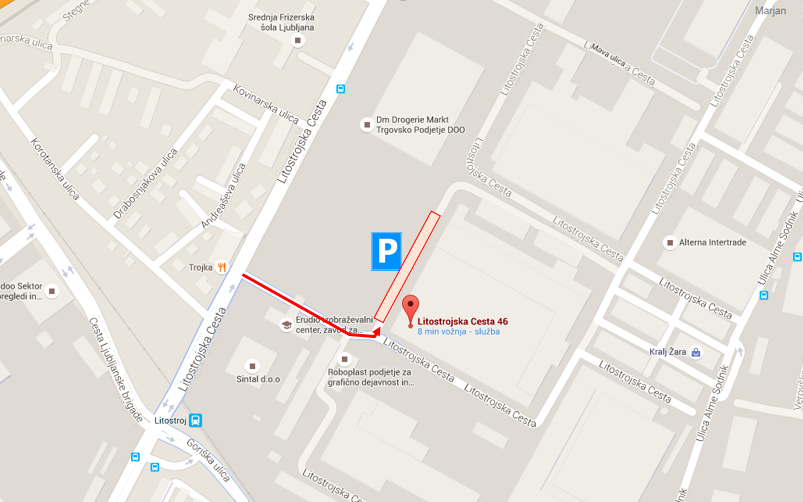 V nadaljevanju delavnice se bo v istem prostoru izvedel še letni zbor članov SuSSI. Udeleženci delavnice se zbora po želji lahko udeležijo. Predvidoma se bo zbor zaključil ob 17. uriDOSTOP in PARKIRANJE:Parkirišče za udeležence bo rezervirano in označeno pred poslovno stavbo LTH Castings d.o.o.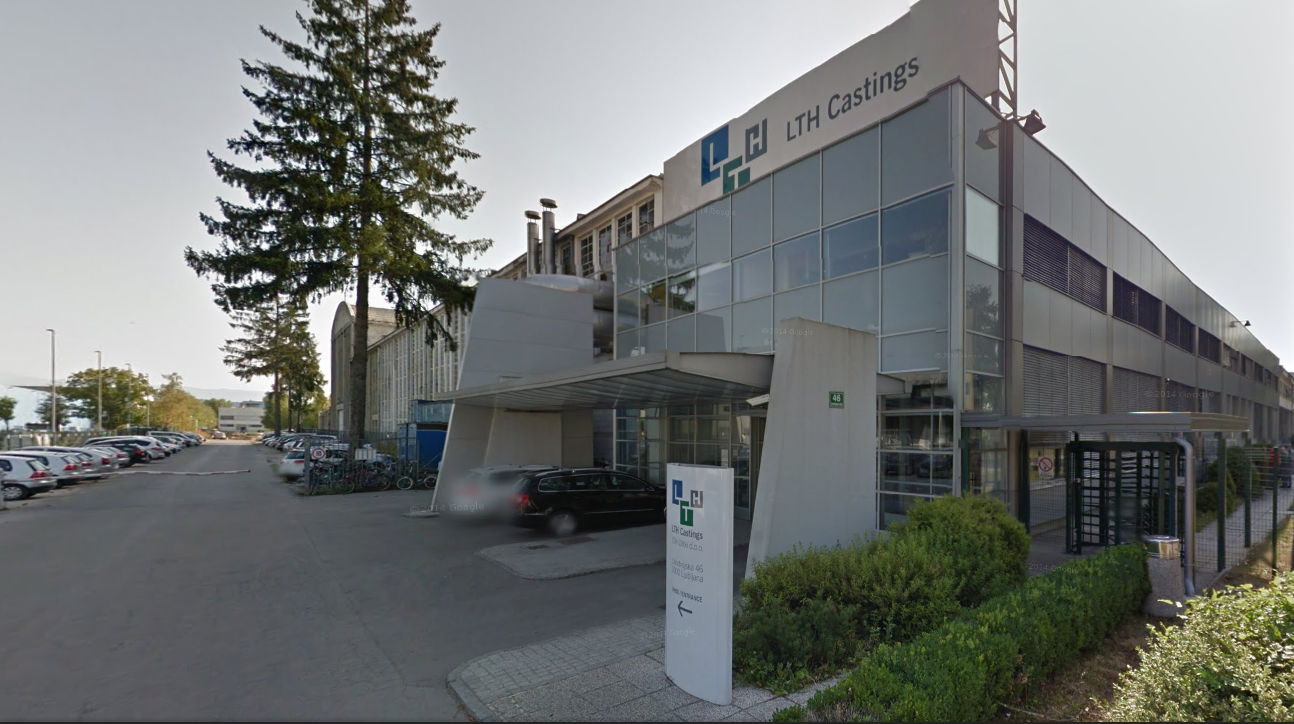 PRIČAKOVANJA:Udeležencem predhodno posredujemo vprašalnik o pričakovanjih delavnice – prosimo, da ga stiskate, izpolnite in oddate ob registraciji – vprašalnik bo na voljo tudi na mestu samem, vendar je želena predhodna izpolnitev.8:30  9:00Sprejem udeležencev9:00Pozdrav in predstavitev podjetjaAndrej Kranjec, direktor, LTH Castings d.o.o9:10Predstavitev programa delavnicedr. Marjan Rihar, tajnik SuSSI9:15Kratka (samo)predstavitev udeležencev oz. njihovih aktivnosti na področju naslovne teme izmenjalnice dobrih praks9:3010:15Uvodno predavanje: 6 SIGMA – kaj, zakaj, kdaj, kako, kje, kdo Andrej Šuštar, Sistem vodenja in organizacija, Domel d.o.o.10:1510:45Predstavitev projekta 6 SIGMA v podjetju LTH Castings d.o.o.	Denis Porenta, vodja projektne pisarne, LTH Castings d.o.o.10:4512:00Ogled proizvodnjeBoris Kalan, direktor obrata Ljubljana, LTH Castings d.o.o.12:00  13:00Kosilo13:0014:40Uvajanje in uporaba 6 SIGMA  - predstavitve dobrih praks v slovenskih podjetjihZlatica Šinko Baćac,  GRAMMER Automotive Slovenija d.o.o.Matej Mogilnicki, Gorenje d.d.Aleksander Kljun, Kovinoplastika Lož d. d. Luka Lenart, Danfoss Trata d.o.o.14:4015:00Odmor15:0015:45Zaključno predavanje: 6 SIGMA za menedžerjeMatej Hohnjec, direktor, 3 ZEN d.o.o.15:4515:55Povzetki delavnice in zaključek